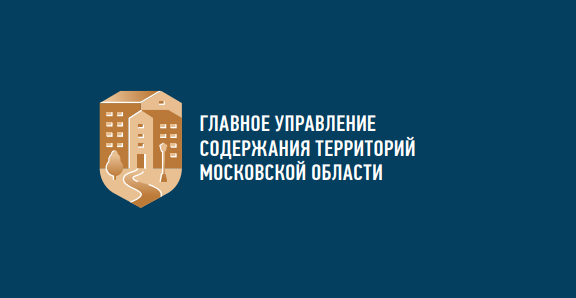 ГЛАВНОЕ УПРАВЛЕНИЕ СОДЕРЖАНИЯ ТЕРРИТОРИЙ МОСКОВСКОЙ ОБЛАСТИАипова: в Подмосковье «Народный инспектор» привлек к ответственности более 34 тысяч нарушителей правил парковки С начала 2022 года активные пользователи мобильного приложения «Народный инспектор» в Московской области зафиксировали 34 160 случаев нарушения правил парковки, в том числе 27 030 – в местах, предназначенных для зеленых насаждений, 219 – на детских игровых и спортивных площадках, 6 911 – препятствие проезду спецтехники к контейнерным площадкам.- Назначено 5 585 штрафов автовладельцам, остальные получили предостережение. Наибольшее количество нарушителей жители выявили в Ленинском городском округе – 7207, Балашихе – 4491, Одинцовском – 3604, Красногорске – 2735, Люберцах – 2449, Химках – 1839, Мытищах – 1732. Все нарушения устранены. Количество бдительных жителей Подмосковья возрастает, на сегодняшний день «Народным инспектором» пользуются 28 150 человек. Благодарим за помощь в ежедневной борьбе за чистоту и порядок, - рассказала Руководитель Главного управления содержания территорий Московской области в ранге министра Светлана Аипова.«Народным инспектором» может стать каждый неравнодушный житель региона и следить за порядком в своём дворе. Для этого нужно скачать мобильное приложение «Добродел» и в подразделе «Народный инспектор» сделать короткую видеозапись по темам: размещение транспорта на зелёных насаждениях, на детских и контейнерных площадках или сброс мусора из автотранспорта. Нарушитель получит штраф до 5000 рублей. Ссылки на приложение для android и IOS:https://apps.apple.com/ru/app/%D0%B4%D0%BE%D0%B1%D1%80%D0%BE%D0%B4%D0%B5%D0%BB/id1021212577https://play.google.com/store/apps/details?id=ru.mosreg.ekjpПресс-служба Главного управления содержания территорий Московской областиПочта gustmosobl@mail.ru Сайт https://gust.mosreg.ru/ Телеграмм: https://t.me/revizorro_mo ВКонтакте: https://vk.com/gustmo 